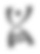 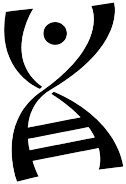 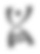 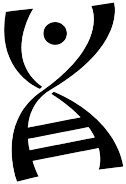 Teach.Genetics.utah.eduGENETIC SCIENCE LEARNING CENTERAn Introduction to the Stem Cell NicheBrain Cell NicheBlood Cell Niche© 2011 University of Utah 	1Teach.Genetics.utah.eduGENETIC SCIENCE LEARNING CENTERHair Follicle Cell NicheBone Cell NicheIntestinal Cell Niche© 2011 University of Utah 	2GO GO STEM CELLS 	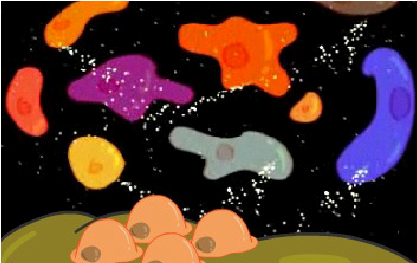 What is a stem cell niche?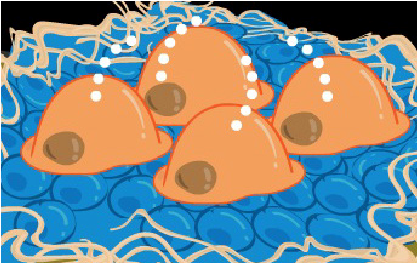 How does the niche control stem cell differentiation?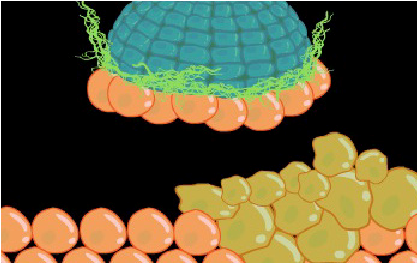 What can happen if the niche doesn’t function properly?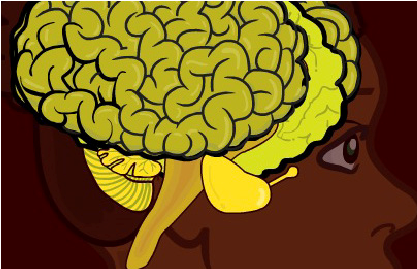 What two types of cells did the stem cells differentiate into?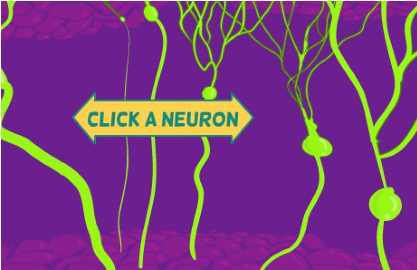 What are functions of the newly differentiated cells?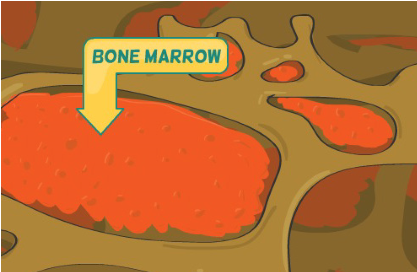 Newly differentiated red blood cells from this niche produce hemoglobin. What is hemoglobin? 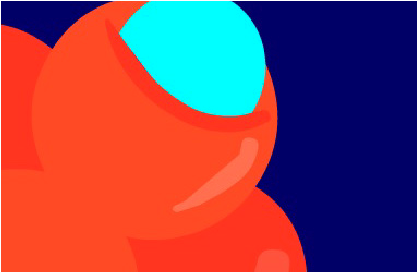 How long will the red blood cell live in the bloodstream before  a new one takes its place?GO GO STEM CELLS 	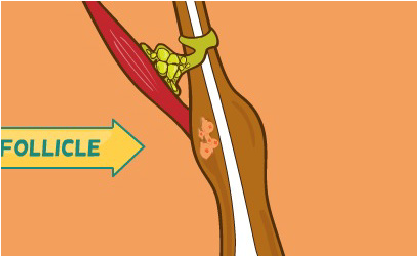 What type of cell did the stem cell differentiate into?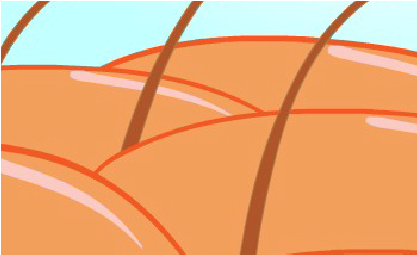 What other types of cells can stem cells from this niche become? 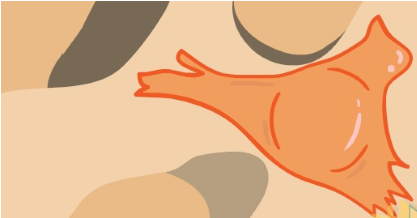 When do stem cells in this niche receive a lot of signals?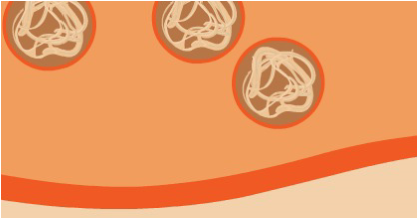 How do osteoblasts from this niche build and repair bones? 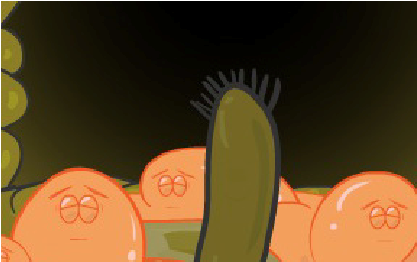 What type of cell did the stem cell differentiate into?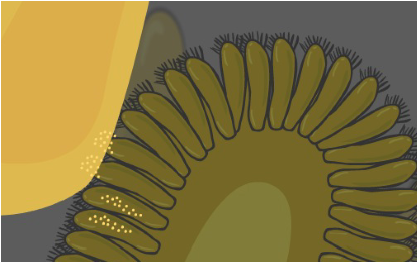 What is the function of the newly differentiated cell?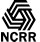 